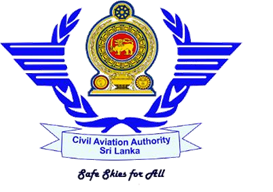 Civil Aviation Authority of Sri LankaCertified Flying Training OrganizationsStatus Quo Analysis of Red Bird Aviation (Pvt) LtdAs at 31/01/2021General Profile – Approved Training Organization Flying Training Programmes: 05  Private Pilot License (Aeroplane)Commercial Pilot License (Aeroplane)Instrument Rating (Aeroplane)Assistant Flight Instructor Rating (Aero plane)Airline Transport Pilot License (Theoretical Knowledge)Aircraft Types,  & Procedure Trainer/ Simulator  Key Post HoldersStudent Details (as per the statistic report of January 2021)Trade NameLicence NumberLicence StatusLicence StatusNo. 14, Castle lane, Colombo 04.No: Twenty one (21)Last Renewed DateValidity PeriodNo. 14, Castle lane, Colombo 04.No: Twenty one (21)23rd July 202023rd July 2020 – 22nd July 2021Aircraft Types – Currently usedCessna 152 4R-DOMAircraft Types – Currently usedCessna 152 4R-DLJAircraft Types – Currently usedCessna 152 4R-DADAircraft Types – Currently usedCessna 152 4R-DRAAircraft Types – Currently usedCessna 172 4R-DRMPostsPerson NameAccountable ManagerCapt. D. R. De AlwisHead of TrainingCapt. J D Pieris –  Acting Chief Flight InstructorCapt. G. T. HapuarachchiChief Theoretical Knowledge InstructorCapt. J D PierisCompliance Monitoring ManagerMr. M. A. HussainSafety ManagerMr. M. A. HussainFlight InstructorsCapt. G. T. HapuarachchiMr. D. RambukwellaPPLCPLATPLOtherRemarks    Ground   09    Flying      04   